Tájékoztatólevél a Semmelweis Egyetem Gyógyszerésztudományi Kar ötödéves gyógyszerészhallgatók záróvizsga előtti szakmai gyakorlatához kapcsolódó, szemináriumi képzések megvalósításárólKedves Gyógyszerészhallgató!A Semmelweis Egyetem Gyógyszerésztudományi Kara a Magyar Gyógyszerészi Kamarával közösen 2022 februárjától folytatja azt az oktatási programot, amelynek a célja, hogy segítse az Ön záróvizsgára való felkészülését, valamint a diploma utáni munkavégzését, főként közforgalmú gyógyszertári vonatkozásban. A négy alkalomból álló oktatási program a korábbi tanulmányai során tárgyalt egyes témák gyakorlati aspektusainak megismerését célozza. A tárgyalásra kerülő témakörök és a képzések időpontjai az alábbiak:Gyógyszertári gazdálkodás – 2022. február 7. (hétfő)Készletgazdálkodás a gyógyszertárban – 2022. március 7. (hétfő)Támogatás-elszámolás a gyógyszertárban – 2022. április 4. (hétfő)A gyógyszertár minőségügyi rendszere – 2022. május 2. (hétfő)A képzési alkalmak általános leírása:Helyszín: Pannon Kincstár, Budapest, Váci utca 47, 1056Időtartam: 10:00 – 15:30Oktatási szerkezet:Kiscsoportos, gyakorlati feladatokon, esettanulmányokon alapuló képzés Az évfolyam három csoportra lesz osztva (A1-C2, B1- A2, C1-B2), a csoportokon belül kb. 8 fős kisebb csapatokat alakítunkEgy képzési napon egy csoportnak 3 db 90 perces órája lesz, az órák között 30 perces szünettelA 90 perces szemináriumokon a kisebb csoportoknak gyakorlatból vett problémákat kell megoldaniukA megoldási javaslatokat közösen, a szemináriumot vezető oktató segítségével, konzultáció formájában értékelikGyógyszertári gyakorlathoz kapcsolódó feladatlap:Az első alkalmat követően minden témához kapcsolódóan egy-egy feladatlapot kapnak a hallgatók, melyet a gyakorlat közben, az oktató gyógyszerész segítségével vagy önállóan kell megoldaniCsapatmunka is elfogadható (pl. közös gyakorlati hely), ilyenkor fel kell tüntetni a megoldásban résztvevő partnertA feladatlapok a Moodle-n érhetők el, majd a kitöltött feladatlapokat szintén a Moodle-re kell feltölteni az alábbi határidőkkel:1. feladatlap: március 6. 23:592. feladatlap: április 3. 23:593. feladatlap: május 1. 23:59Csak elektronikus kitöltést fogadunk el!Az utolsó oldalon szerepelnie kell a gyógyszertár pecsétjének és a gyógyszertárvezető aláírásának, ezt az oldalt szkennelve kérjük feltölteniHáttéranyagok:Minden témakörhöz elérhetővé teszünk háttéranyagokat a Moodle felületen, ezek segíthetnek a gyakorlati problémák, feladatlapok megoldásában (január 31-től látható)A fent említett képzések mellett 2022. május 16-án (hétfőn) egy általános, záróvizsga felkészítő alkalmat is szervezünk, amelyen a záróvizsga tételeinek átnézésére lesz lehetőség, illetve a diploma kézhezvételét követendő teendőket is bemutatjuk.Kérjük aktív együttműködését a képzéseken, amelyek jelentősen hozzájárulnak a jövőben szükséges gyakorlati ismereteinek elsajátításához! A jelen, záróvizsga előtti szakmai gyakorlati program teljesítésének alapvető feltétele a négy képzési alkalomnak megfelelő 75%-os részvételi arány (minimum három alkalom), illetve mind a három beadandó feladatlap megoldása. A képzési program teljesítése része a záróvizsga előtti szakmai gyakorlat tantárgyi követelményeinek.Budapest, 2022. január 17.Eredményes munkát és sikeres felkészülést kívánva,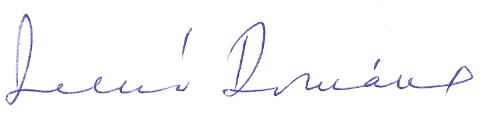           Dr. Zelkó RománaEGYGYSZI igazgató, egyetemi tanárZáróvizsga előtti szakmai gyakorlati program 2021/2022. II. félévZáróvizsga előkészítő: 2022. május 16. (hétfő)Az esetleges változtatások jogát fenntartjuk!IdőpontFő témaRészletek - témák2022. febr. 7.(hétfő)10:00 – 15:30Gyógyszertári gazdálkodásFelelősségi körök a gyógyszertári vállalkozásban minőségbiztosítási fókusszal (90 perc)2022. febr. 7.(hétfő)10:00 – 15:30Gyógyszertári gazdálkodásKöltségelemek a gyógyszertár-működtetésben holisztikus megközelítéssel (teljes bevételi és kiadási szerkezet) (90 perc)2022. febr. 7.(hétfő)10:00 – 15:30Gyógyszertári gazdálkodásA humán erőforrás gazdálkodás eszközei minőségbiztosítási fókusszal (90 perc)2022. márc. 7.(hétfő)10:00 – 15:30Készletgazdálkodás a gyógyszertárbanLogisztikai alapok (90 perc)2022. márc. 7.(hétfő)10:00 – 15:30Készletgazdálkodás a gyógyszertárbanKészletezési modellek a gyógyszertári gyakorlatban (90 perc)2022. márc. 7.(hétfő)10:00 – 15:30Készletgazdálkodás a gyógyszertárbanA készletgazdálkodás gyógyszertári gyakorlata (informatikai lehetőségek) (90 perc)2022. ápr. 4.(hétfő) 10:00 – 15:30Támogatás-elszámolás a gyógyszertárbanA gyógyszer- és GYSE támogatás rendszere (90 perc)2022. ápr. 4.(hétfő) 10:00 – 15:30Támogatás-elszámolás a gyógyszertárbanA patikai ártámogatás folyósításának gazdálkodási megfontolásai (90 perc)2022. ápr. 4.(hétfő) 10:00 – 15:30Támogatás-elszámolás a gyógyszertárbanA patikai támogatás-elszámolás gyakorlati problémái (90 perc)2022. máj. 2.(hétfő)10:00 – 15:30A gyógyszertár minőségügyi rendszereA gyógyszertárral szemben támasztott építészeti, tárgyi, felszerelési elvárások2022. máj. 2.(hétfő)10:00 – 15:30A gyógyszertár minőségügyi rendszereA gyógyszertári minőségbiztosítási rendszer kialakításának gyakorlati megfontolásai (90 perc)2022. máj. 2.(hétfő)10:00 – 15:30A gyógyszertár minőségügyi rendszereKözforgalmú gyógyszertárak működésének ellenőrzése, normakövetési problémák, hatósági elvárások (90 perc)